Interfraternity Council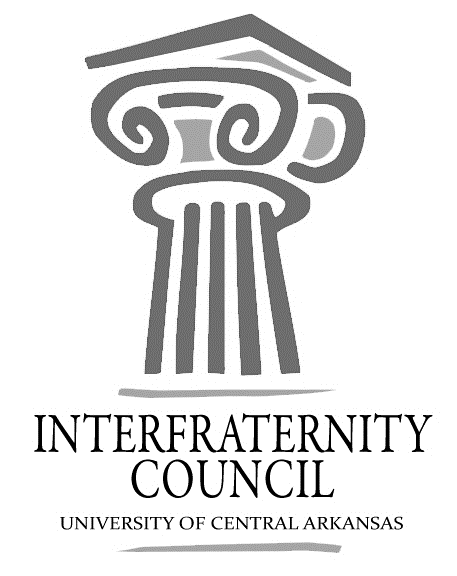 General MeetingUniversity of Central Arkansas Action ItemsWhat needs to be turned in by delegates, completed by exec board members, etcDecisions MadeWhat concrete decisions were made at this meeting?Upcoming DatesWhat important events and deadlines should you be looking out for?Commence Meeting:Delegate Roll CallGuest speakersStudent Activities BoardExecutive DiscussionVP of Development – Steve MoorheadRoundtable dateVP of Recruitment – Drew EstesRecruitment Roundtable4/27, X-period, SC 201VP of Judicial Affairs – Drew Himstedt VP of Communications – Hayden Murry$300 check given to HAVEN House, $65 came from IFC accountPresident – Matt LawrenceWalk A Mile RecapAdvisors’ ReportStudent Involvement AwardsGreek Week PictureOld BusinessNew BusinessSOAR TableChapter ReportsAlpha Sigma Phi- No ReportBeta Upsilon Chi – No Report Kappa Sigma – No ReportPhi Gamma Delta – No ReportPhi Sigma Kappa – No ReportPi Kappa Alpha – No ReportSigma Nu – No ReportSigma Phi Epsilon – No ReportSigma Tau Gamma – No ReportEnd Meeting: Interfraternity Council Contact InformationPresident Matt LawrenceMlawrenc6@cub.uca.eduVP CommunicationsHayden MurryHayden.murry@ucaphigam.comVP Judicial AffairsDrew Himstedtjhimstedt1@cub.uca.eduVP RecruitmentDrew Estescestes1@cub.uca.eduVP Development Steve MoorheadSmoorhead1@cub.uca.eduucaifcexec@gmail.com